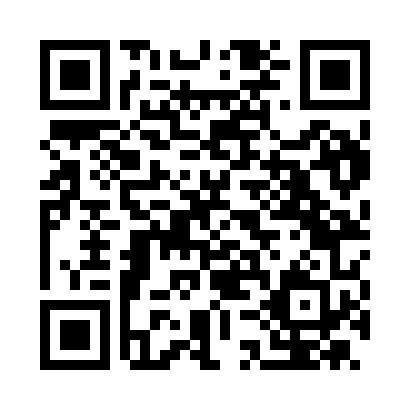 Prayer times for Avetrana, ItalyWed 1 May 2024 - Fri 31 May 2024High Latitude Method: Angle Based RulePrayer Calculation Method: Muslim World LeagueAsar Calculation Method: HanafiPrayer times provided by https://www.salahtimes.comDateDayFajrSunriseDhuhrAsrMaghribIsha1Wed4:045:4812:465:417:459:232Thu4:025:4712:465:427:469:243Fri4:005:4612:465:437:479:264Sat3:585:4412:465:437:489:275Sun3:575:4312:465:447:499:296Mon3:555:4212:465:447:509:307Tue3:535:4112:465:457:519:328Wed3:525:4012:465:457:529:339Thu3:505:3912:465:467:539:3410Fri3:495:3812:455:477:549:3611Sat3:475:3712:455:477:559:3712Sun3:455:3612:455:487:569:3913Mon3:445:3512:455:487:579:4014Tue3:425:3412:455:497:589:4215Wed3:415:3312:455:497:599:4316Thu3:395:3212:455:508:009:4517Fri3:385:3112:455:508:019:4618Sat3:375:3012:465:518:029:4719Sun3:355:2912:465:518:029:4920Mon3:345:2812:465:528:039:5021Tue3:335:2812:465:528:049:5222Wed3:315:2712:465:538:059:5323Thu3:305:2612:465:538:069:5424Fri3:295:2512:465:548:079:5625Sat3:285:2512:465:548:089:5726Sun3:275:2412:465:558:099:5827Mon3:265:2412:465:558:099:5928Tue3:255:2312:465:568:1010:0129Wed3:245:2212:475:568:1110:0230Thu3:235:2212:475:578:1210:0331Fri3:225:2212:475:578:1210:04